ENGLISH EXAM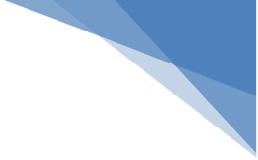 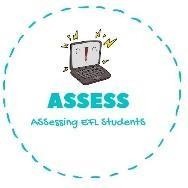 Listening1. Listen and complete the dialogue.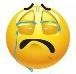 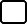 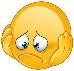 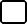 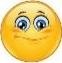 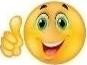 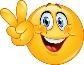 Mum: Samantha come on, w _ k _ u_, you must go to s _ h_ _ _. Samantha: Yes mum, I g_ _ d _ e _ s_ _ and h _ _ _ b _ _ a _ _ f _ _. Mum: You must wait your b _ o t _ _ r to come back home.Samantha: I can’t. I do my h _ _ _ w _ _ _ at school.Mum: Okay but you must take him to p _ _ y f _ _ t _ a _ _ with his friends. Samantha: Okay I will do it. ByeAssessing EFL StudentsName:	Surname:	Nber:	Grade/Class:  	Name:	Surname:	Nber:	Grade/Class:  	Name:	Surname:	Nber:	Grade/Class:  	Assessment:  	Date:  	Date:  	Assessment:  	Teacher’s signature:Parent’s signature: